AUTOINFORME INVESTIGADOR/A EN FORMACIÓAvaluació anual de seguiment - Curs _________Investigador/a en formacióPrograma de Doctorat en    Curs d’estudis en el qual es realitza aquest informe :   1r       2n       3r     4t5è        6è        7è    8è o següentsModalitat de la matrícula :   Temps Complet			 Temps ParcialDirecció de tesi doctoralCognoms,  Nom / Centre de treball1. 2. TutoriaCognoms,  Nom1. Títol provisional de la tesi. 	Escriu la resposta2. Descripció dels avenços realitzats en relació al Pla de recerca.  Extensió màxima d’aquest apartat: 3 pàgines.Escriu la resposta3. Relació de les activitats formatives realitzades. A continuació completeu les taules amb la relació de les activitats realitzades durant aquest curs. Consulta en aquest enllaç les activitats formatives establertes per cada programa de doctorat, i el valor de cada activitat en hores.3.1 Indiqueu tot seguit si s’ha acomplert la planificació de les activitats formatives prevista al Pla de recera i justifiqueu la resposta. Extensió máxima d’aquest apartat: 1 pàgina.	Escriu la resposta4. Modificacions en el Pla de recerca. Expliqueu si hi ha hagut canvis en el projecte del Pla de recerca inicial,  detallant quins apartats han quedat modificats. (Objectius, metodologia, planificació temporal, resultats esperats, pla de gestió de dades). Extensió máxima d’aquest apartat: 1 pàgina.	Escriu la resposta5. Altres aspectes a considerar per l’investigador en formació.Escriu la resposta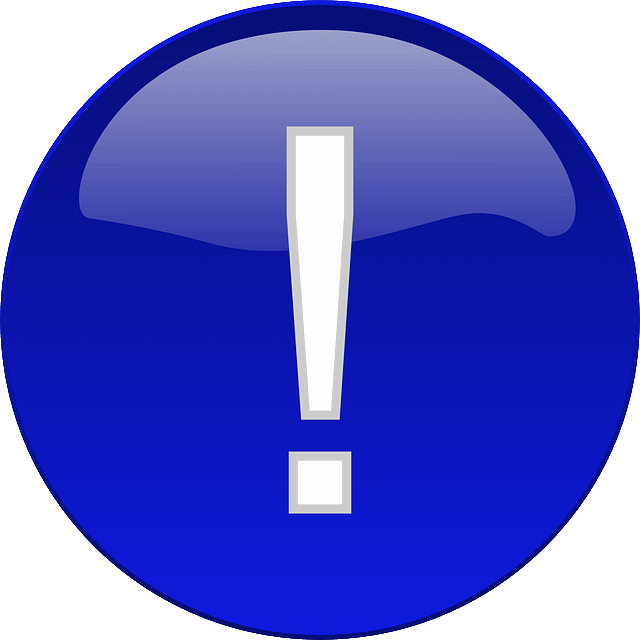 Un cop completats tots els apartats anteriors de l’informe:Converteix l’informe en un fitxer pdf.Puja l’Informe d’aval del pla de recerca en format pdf a l’aplicatiu RAPI, seguint les instruccions de la web : https://www.doctorat.udl.cat/ca/seguiment-avaluacio/calendari/#indicacions-avaluacio-doctoral-2n-curs-i-segueentsActivitats transversalsTipus activitatNombre d’horesCurs (1r,2n...)TOTAL HORES10Activitats específiquesTipus activitatNombre d’horesCursTOTAL HORES0